Тема поста: Что такое РОИ 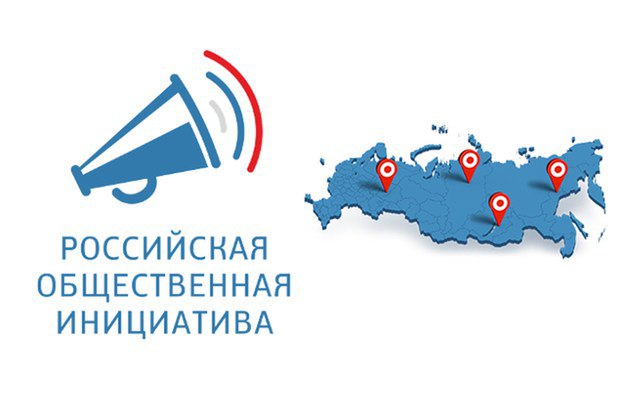 Facebook / ВККак голосовать за общественные инициативы с помощью учетной записи госуслуг.С помощью подтвержденной учетной записи на портале госуслуг пользователи могут подавать и голосовать за предложения граждан по вопросам социально-экономического развития страны, совершенствования государственного и муниципального управления. Это проходит на сайте Российской общественной инициативы.Российская общественная инициатива (РОИ) — это официальный сайт, на котором граждане России могут вносить предложения по развитию страны, государственному и муниципальному управлению: https://www.roi.ru/Граждане выдвигают инициативу, а потом пользователи голосуют за или против нее. Предлагать инициативу и голосовать могут только пользователи портала госуслуг с подтвержденной учетной записью. Так эксперты, которые рассматривают инициативу, будут уверены, что голоса отдали реальные люди и только один раз.Каждую инициативу проверяют модераторы, чтобы она соответствовала Конституции и не содержала призывов к насилию. Потом у нее есть год на то, чтобы собрать голоса. Если собирает, экспертная группа рассматривает инициативу, а потом публикует решение на сайте.Если у вас есть предложения, как улучшить жизнь в стране или регионе, получите подтвержденную учетную запись на портале госуслуг (FB - https://goo.gl/hjiiW7, ВК - https://goo.gl/u42rzH), а потом подайте инициативу на сайте РОИ.TwitterЧем полезен сайт Российской общественной инициативы: ссылка на ЖЖЖЖКак голосовать за общественные инициативы с помощью учетной записи госуслуг.С помощью подтвержденной учетной записи на портале госуслуг пользователи могут подавать и голосовать за предложения граждан по вопросам социально-экономического развития страны, совершенствования государственного и муниципального управления. Это проходит на сайте Российской общественной инициативы.Российская общественная инициатива (РОИ) — это официальный сайт, на котором граждане России могут вносить предложения по развитию страны, государственному и муниципальному управлению.Граждане выдвигают инициативу, а потом пользователи голосуют за или против нее. Предлагать инициативу и голосовать могут только пользователи портала госуслуг с подтвержденной учетной записью. Так эксперты, которые рассматривают инициативу, будут уверены, что голоса отдали реальные люди и только один раз.Каждую инициативу проверяют модераторы, чтобы она соответствовала Конституции и не содержала призывов к насилию. Потом у нее есть год на то, чтобы собрать голоса. Если собирает, экспертная группа рассматривает инициативу, а потом публикует решение на сайте.Если у вас есть предложения, как улучшить жизнь в стране или регионе, получите подтвержденную учетную запись на портале госуслуг, а потом подайте инициативу на сайте РОИ.